2011/12.Opća gimnazija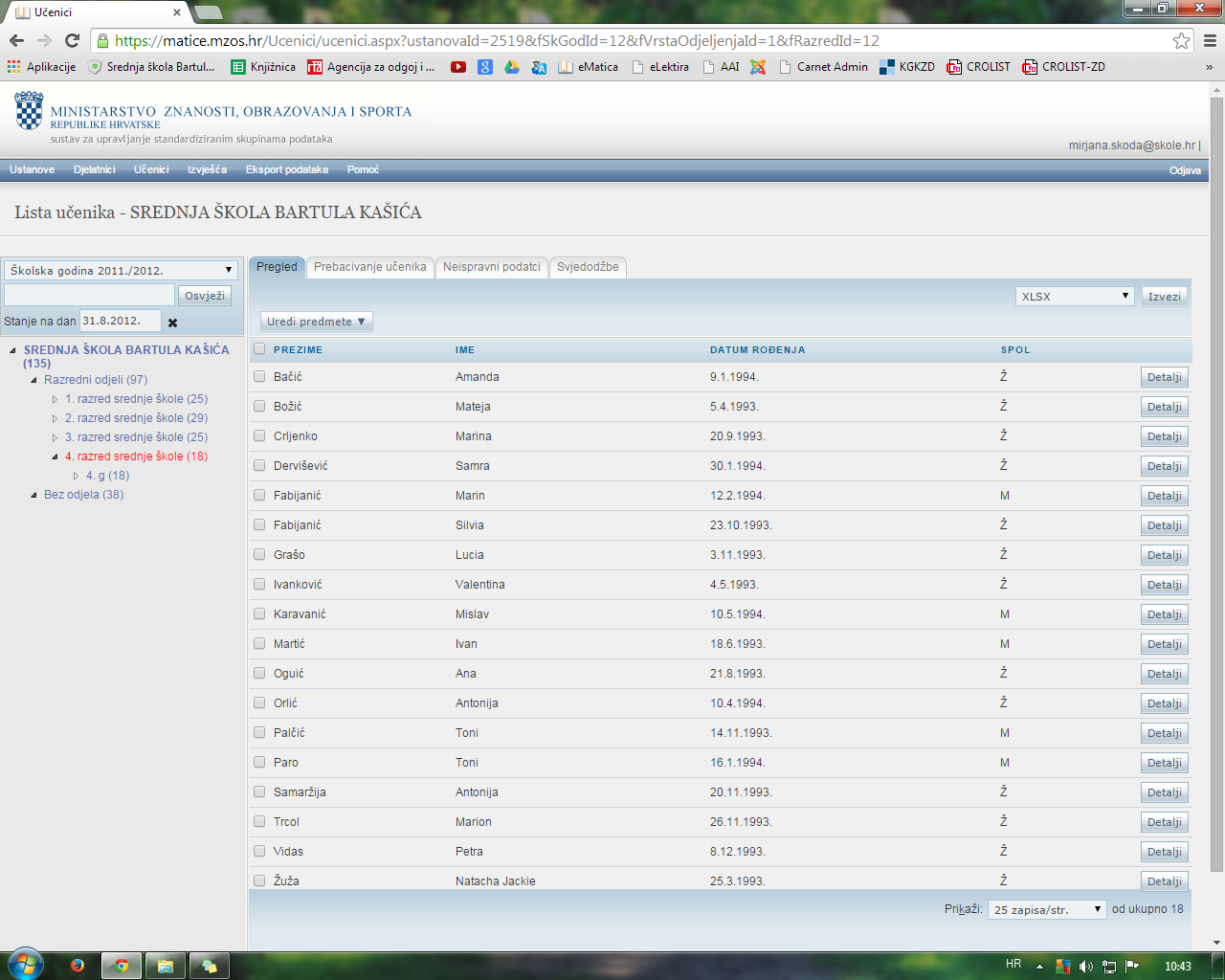 Kuhar: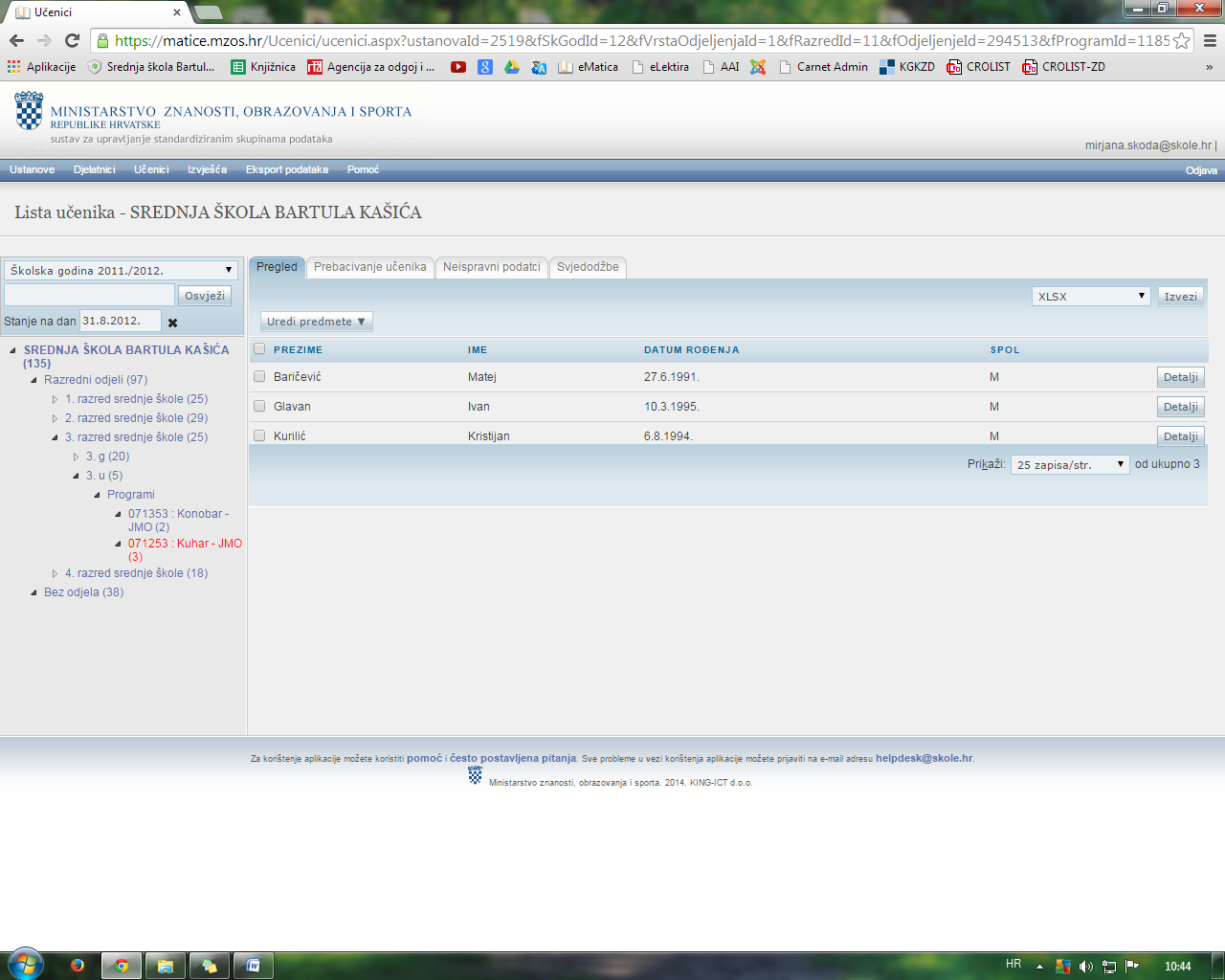 Konobar: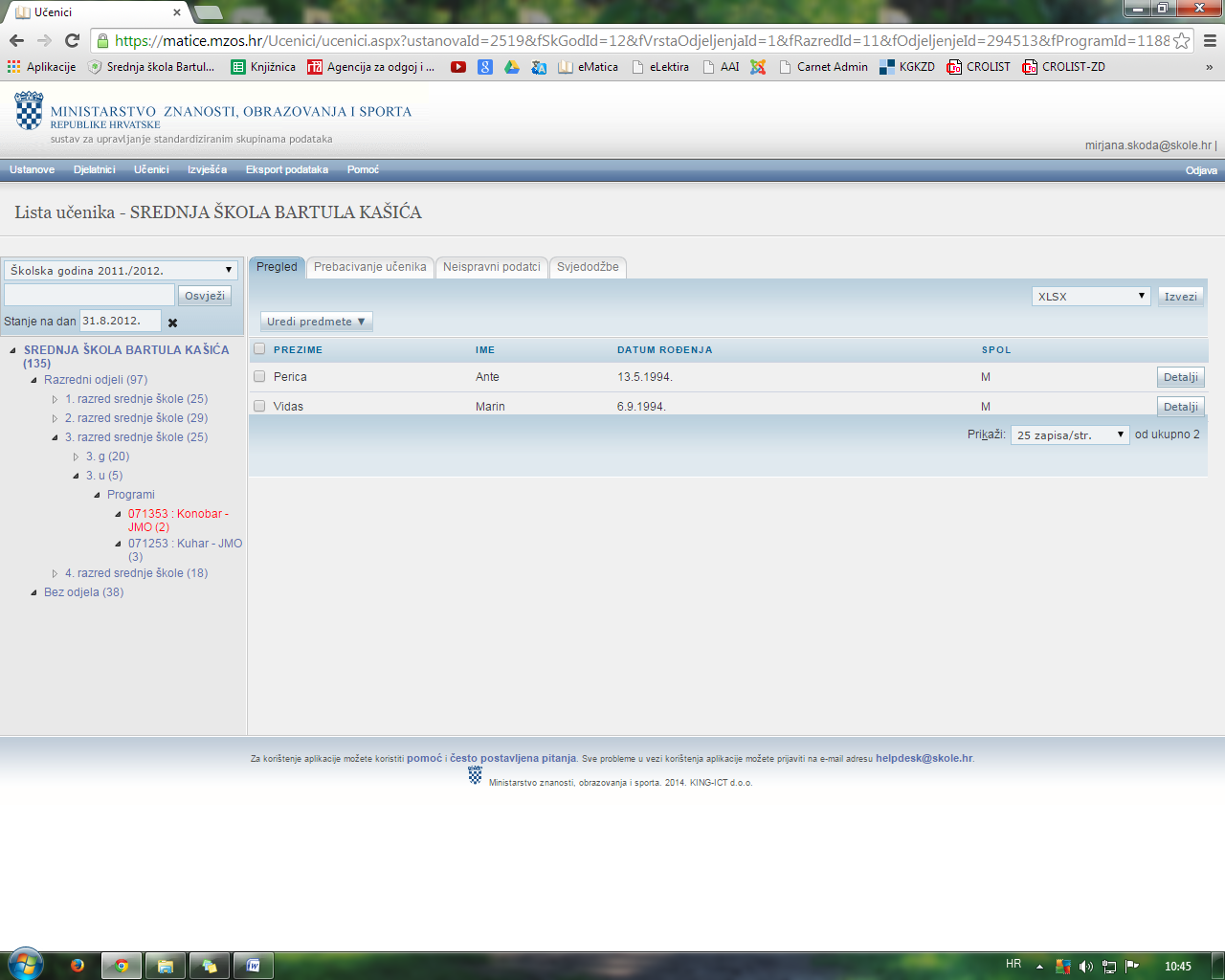 